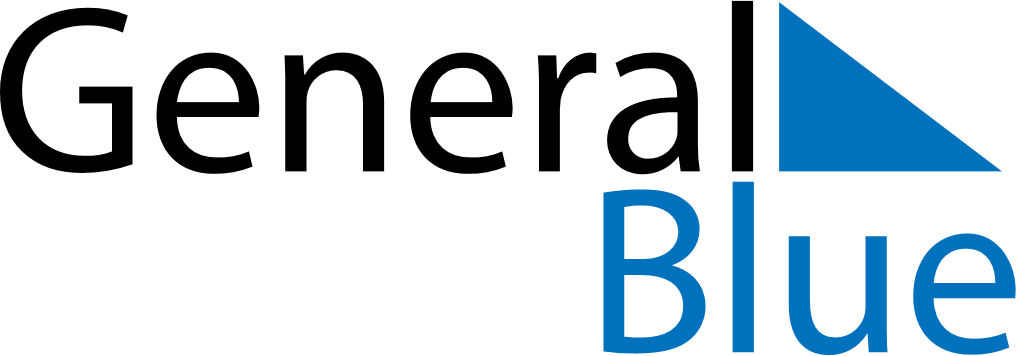 April 2024April 2024April 2024April 2024April 2024April 2024Aigen im Muehlkreis, Upper Austria, AustriaAigen im Muehlkreis, Upper Austria, AustriaAigen im Muehlkreis, Upper Austria, AustriaAigen im Muehlkreis, Upper Austria, AustriaAigen im Muehlkreis, Upper Austria, AustriaAigen im Muehlkreis, Upper Austria, AustriaSunday Monday Tuesday Wednesday Thursday Friday Saturday 1 2 3 4 5 6 Sunrise: 6:41 AM Sunset: 7:34 PM Daylight: 12 hours and 52 minutes. Sunrise: 6:39 AM Sunset: 7:35 PM Daylight: 12 hours and 56 minutes. Sunrise: 6:37 AM Sunset: 7:37 PM Daylight: 12 hours and 59 minutes. Sunrise: 6:35 AM Sunset: 7:38 PM Daylight: 13 hours and 3 minutes. Sunrise: 6:33 AM Sunset: 7:40 PM Daylight: 13 hours and 6 minutes. Sunrise: 6:31 AM Sunset: 7:41 PM Daylight: 13 hours and 10 minutes. 7 8 9 10 11 12 13 Sunrise: 6:29 AM Sunset: 7:43 PM Daylight: 13 hours and 13 minutes. Sunrise: 6:27 AM Sunset: 7:44 PM Daylight: 13 hours and 17 minutes. Sunrise: 6:25 AM Sunset: 7:46 PM Daylight: 13 hours and 20 minutes. Sunrise: 6:23 AM Sunset: 7:47 PM Daylight: 13 hours and 24 minutes. Sunrise: 6:21 AM Sunset: 7:49 PM Daylight: 13 hours and 27 minutes. Sunrise: 6:19 AM Sunset: 7:50 PM Daylight: 13 hours and 31 minutes. Sunrise: 6:17 AM Sunset: 7:52 PM Daylight: 13 hours and 34 minutes. 14 15 16 17 18 19 20 Sunrise: 6:15 AM Sunset: 7:53 PM Daylight: 13 hours and 38 minutes. Sunrise: 6:13 AM Sunset: 7:54 PM Daylight: 13 hours and 41 minutes. Sunrise: 6:11 AM Sunset: 7:56 PM Daylight: 13 hours and 45 minutes. Sunrise: 6:09 AM Sunset: 7:57 PM Daylight: 13 hours and 48 minutes. Sunrise: 6:07 AM Sunset: 7:59 PM Daylight: 13 hours and 51 minutes. Sunrise: 6:05 AM Sunset: 8:00 PM Daylight: 13 hours and 55 minutes. Sunrise: 6:03 AM Sunset: 8:02 PM Daylight: 13 hours and 58 minutes. 21 22 23 24 25 26 27 Sunrise: 6:01 AM Sunset: 8:03 PM Daylight: 14 hours and 2 minutes. Sunrise: 5:59 AM Sunset: 8:05 PM Daylight: 14 hours and 5 minutes. Sunrise: 5:58 AM Sunset: 8:06 PM Daylight: 14 hours and 8 minutes. Sunrise: 5:56 AM Sunset: 8:08 PM Daylight: 14 hours and 11 minutes. Sunrise: 5:54 AM Sunset: 8:09 PM Daylight: 14 hours and 15 minutes. Sunrise: 5:52 AM Sunset: 8:11 PM Daylight: 14 hours and 18 minutes. Sunrise: 5:50 AM Sunset: 8:12 PM Daylight: 14 hours and 21 minutes. 28 29 30 Sunrise: 5:49 AM Sunset: 8:14 PM Daylight: 14 hours and 24 minutes. Sunrise: 5:47 AM Sunset: 8:15 PM Daylight: 14 hours and 28 minutes. Sunrise: 5:45 AM Sunset: 8:17 PM Daylight: 14 hours and 31 minutes. 